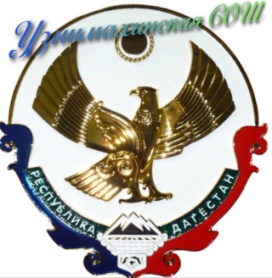 РЕСПУБЛИКА ДАГЕСТАНМУНИЦИПАЛЬНОЕ ОБРАЗОВАНИЕ «АКУШИНСКИЙ РАЙОН»МУНИЦИПАЛЬНОЕ БЮДЖЕТНОЕ ОБЩЕОБРАЗОВАТЕЛЬНОЕ УЧРЕЖДЕНИЕ«УЗНИМАХИНСКАЯ СРЕДНЯЯ ОБЩЕОБРАЗОВАТЕЛЬНАЯ ШКОЛА»368291, Республика Дагестан, Акушинский район, с. Узнимахи dzava77@mail.ru 89285897818Расписание занятий  кружков и спортивных секций на 2020-2021учебный год.Название объединенияпонедельникВторникСредаЧетвергПятницаСубботаФИО руководителя1Клуб «Белая ладья»1кл-11:00-11454кл-1655-17405-10кл1325-1410Ахмедов К.К.Абдулкеримов М.А2«Настольный теннис»5-11кл1300-1345Магомедов Р.Р3«Музейное дело»7-11кл1300-1345Багамаева М.К.4«Спортивные игры»8-11кл1210-1255Магомедов Р.Р5«Мир технологий»5-7кл1300-1345Будайчиев А.